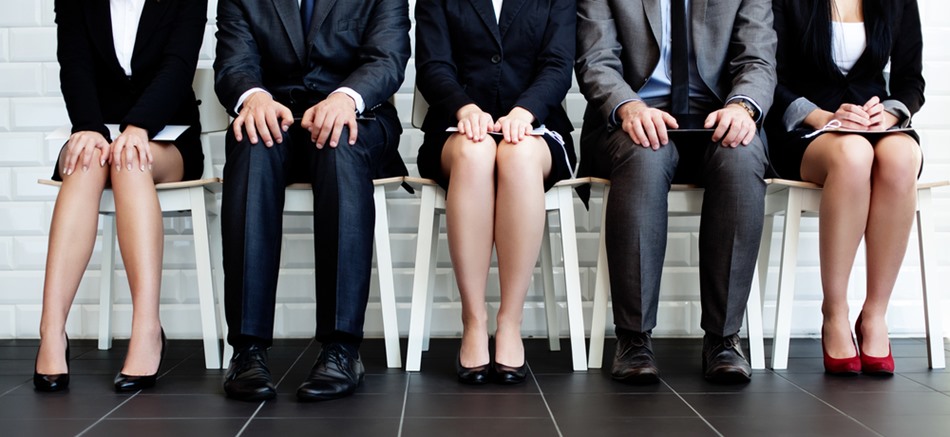 근무지: 강남구 삼성동모집분야: Test Development Engineer회사소개: 미국계 기업으로 한국에는 1983년도 지사 설립, 전 세계적으로 			8,300명의 직원들이 근무하고 있는 글로벌 기업입니다.				(더 자세한 정보는 아래 메일 또는 번호로 문의 바랍니다.)전자공학 관련 전공 학사 이상C,C++ 등 프로그래밍 언어 사용 가능영어 의사소통 가능Switch regulator, LED Driver, Display Power & Control 등 Power 관련 또는 Amplifier, Converter, Filter, Switch & Multiplexer등 Analog 관련 지식/경험 선호Job Description:We are seeking an experienced Test Engineer to support assigned IC products through the full product life-cycle. Assignment may be in industrial, medical, communications, automotive, or mobility solutions groups.Responsibilities:Design component-level circuits for precision parametric measurements and dynamic signal analysisDevelop automated test system solutions on analog, digital, and mixed-signal leading-edge products using high-speed DSP based state-of-the-art automatic test equipmentInvolved in all phases of product development including definition, design for testability, test hardware and software design, hands-on debug, characterization, and manufacturing releaseResponsible for planning and tracking project schedules and resourcesQualifications:Bachelor’s degree in Electrical Engineering or related fieldExperience in Programming language such as C, C++Strong written and verbal communication skills in EnglishPreferred: Experience in PMIC, RF, Filter, Switching Regulator, Battery Management, LED Driver, Switch and Multiplexer etc.지원방법: 메일제출서류: 국문이력서, 영문 이력서, 영문 자기소개서amanda.lee@reedglobal.com / 02-2187-2032 / 010-6533-9635Amanda Lee (이연수)Researcher/Technology11F, Capital Tower A, 142, Teheran-ro, Gangnam-Gu,Seoul 06236, KoreaDirect: +82 2 2187 2032   l   Mobile:+82 10 6533 9635   l   Fax: +82 2 2187 2005reedglobal.co.krGlobal recruitment specialists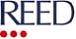 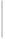 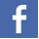 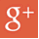 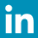 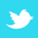 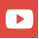 Australia, Bulgaria, Czech Republic, China, Hong Kong, Hungary, Ireland, Korea, Malaysia, Malta, Poland, Singapore, Turkey, United KingdomFounded in 1960, Reed Specialist Recruitment operates across Europe, the Middle East, and Asia Pacific. We specialise in permanent, contract, and temporary recruitment solutions. We are proud of our family business heritage and believe we reflect this in how we work. The REED Group consists of four business areas: Reed Specialist Recruitment, reed.co.uk, Reed in Partnership, and Reed Learning.Reed Korea Co. Ltd. Registered Office: 11th Floor, 142 Teheran-ro, Gangnam-gu, Seoul (Capital Tower, Yeoksam-dong) 06236, Korea. Business Registration Number: 220-88-07191. Registered in South Korea